PKM GT (Gagasan Tertulis)Merupakan program penulisan idea atau gagasan visioner kelompok mahasisswa, berupa konsep yang memuat strategi solutif tentang sesuatu persoalan regional atau bahkan nasional. Gagasan yang dituliskan dapat mengacu kepada isu aktual yang ada di masyarakat dan memerlukan solusi sistemik berjangka panjang berdasarkan hasil karya pikirr yang cerdas dan implementif.Tujuan dari  kegiatan ini adalah menumbuhkembangkan karya tulis mahasiswa dalam bentuk penuangan gagasan atau ide kreatif yang bersifat visioner dan implementatif untuk mencari solusi atas permasalahan bangsanKriteria gagasan tertulis:Pengusul adalah kelompok mahasiswa yang sedang aktif dan terdaftar mengikuti program pendidikan S-1 di Teknik Industri Universitas Ahmad Dahlan Yogyakarta.Anggota kelompok pengusul berjumlah 3-5 orangNama-nama pengusul (ketua dan anggota) harus ditulis lengkap dan tidak boleh disingkatBidang kegiatan tidak harus sesuai dengan bidang ilmu kelompokJumlah halaman maksimum yang diperkenankan untuk setiap proposal adalah minimum 8 halaman dan maksimum 10 halamanSistematikaDiketik menggunkaan huruf Times New Roman ukuran 12 dengan jarak baris 1,15 spasi, ukuran kertas A-4, margin kiri 4 cm, margin kanan, atas, dan bawah masing-masing 3 cm serta mengikuti sistematika berikut.Halaman sampulHalaman pengesahanDaftar isiBagian IntiPendahuluanBagian pendahuluan berisi tentang latar belakang yang mengungkap uraian tentang alas an mengangkat gagasan menjadi karya tulis (dilengkapi dengna data atau informasi yang mendukung) dan tujuan dan manfaat ynag ingin dicapai.GagasanBagian gagasan berisi uraian tentang :Kondisi kekinian pencetus gagasan (diperoleh dari bahan bacaan, wawancara, observasi, imajinasi yang relevan)Solusi yang pernah ditawarkan atau diterapkan sebelumnya untuk memperbaiki keadaan pencetus gagasanSeberapa jauh kondisi kekinian pencetus gagasan dapat diperbaiki melalui gagasan yang diajukan dan prediksi hasil jika gagasan tersebut diimplementasikanPihak-pihak yang dipertimbangkan dapat membantu mengimplementasikan gagasan dan uraian peran atau kontribusi masing-masingnyaLangkah-langkah strategis yang harus dilakukan untuk mengimplementasikan gagasan sehingga tujuan atau perbaikan yang diharapkan dapat tercapai.SimpulanSimpulan merupakan bagian akhir tulisan yang membawa pembaca keluar dari pembahasan. Secara umum kesimpulan mengungkapkan gagasan yang diajukan, teknik implementasi yang akan dilakukan dan prediksi hasil yang akan diperoleh (manfaat dan dampak gagasan).Daftar PustakaDaftar pustaka berisi informasi tentang sumber pustaka yang telah dirujuk dalam tubuh penulisan. Format penuliusan pustaka mengikuti Harvard style. Penulisan daftar pustaka menggunkan system Harvard (author-date style). System Harvard menggunkan nama penulis dan tahun publikasi dnegan urutab pemunculan berdasarkan nama penulis secara alfabetis. Publikasi dari penulis yang sama dan dalam tahun yang sama ditulis dengan cara menambahkan huruf a, b, atau c dan seterusnya tepat dibelakang tahun publikasi (baik penulisan dalam daftar pustaka maupun sitasi dalam naskah tulisan). Alamat internet dapat ditulis dengan menggunukan huruf italic.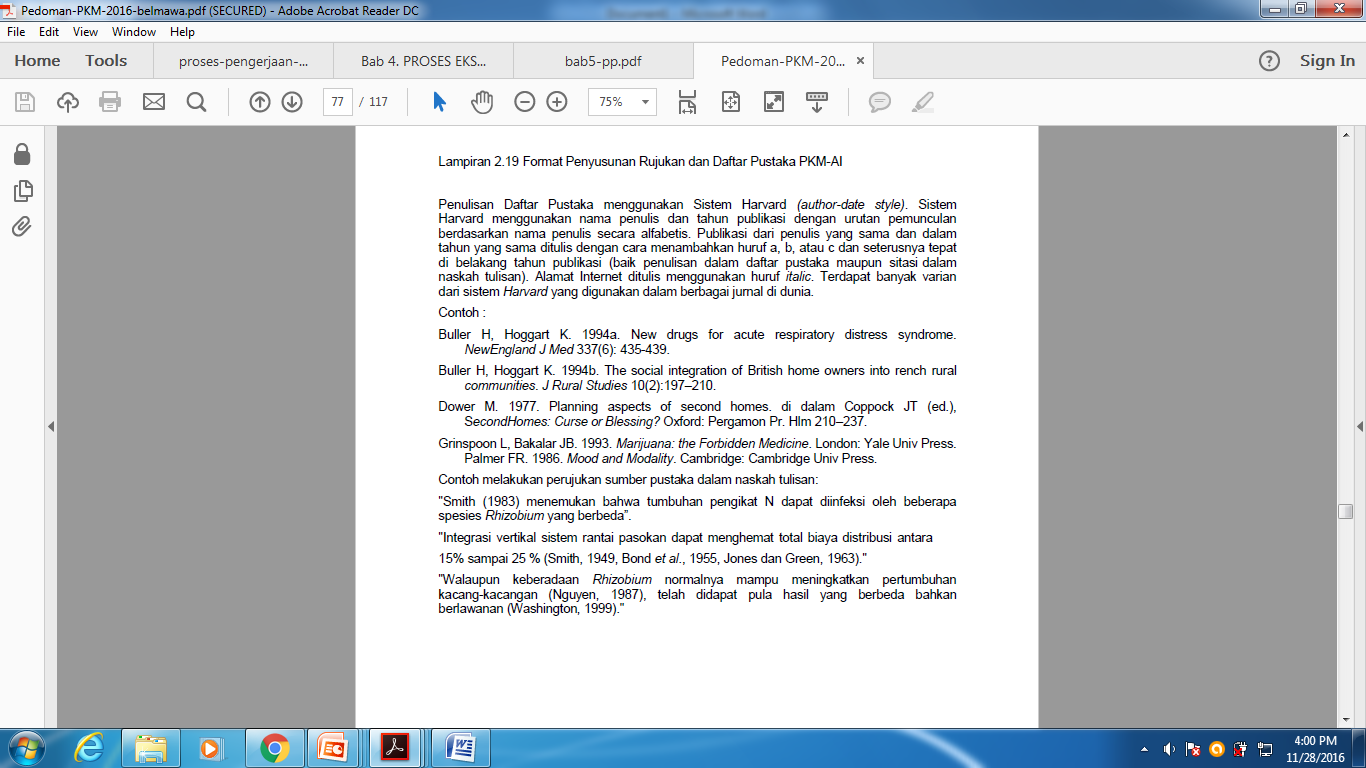 